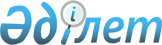 О государственном регулировании производства и оборота этилового спирта и алкогольной продукцииЗакон Республики Казахстан от 16 июля 1999 года N 429.
      Вниманию пользователей!

      Для удобства пользования РЦПИ создано ОГЛАВЛЕНИЕ
      Настоящим Законом регулируются отношения, возникающие в процессе производства и оборота этилового спирта и алкогольной продукции, государственного регулирования и осуществления деятельности субъектов производства и оборота этилового спирта и алкогольной продукции. Статья 1. Основные понятия, используемые в настоящем Законе
      В настоящем Законе используются следующие основные понятия:
      1) оборот - экспорт, импорт, приобретение, хранение, оптовая и розничная реализация; 
      2) алкогольная продукция - пищевая продукция с объемной долей этилового спирта более полутора процента, произведенная с использованием этилового спирта из пищевого сырья и (или) спиртосодержащей пищевой продукции, за исключением спиртосодержащей продукции медицинского назначения, зарегистрированной в качестве лекарственного средства в соответствии с законодательством Республики Казахстан в области здравоохранения; 
      3) розничная реализация алкогольной продукции - продажа алкогольной продукции для ее дальнейшего потребления или некоммерческого использования, осуществляемая в стационарных помещениях, оборудованных торговым залом, и на территориях ресторанов, баров и кафе, оснащенных контрольно-кассовой машиной с фискальной памятью; 
      4) оптовая реализация алкогольной продукции - отпуск алкогольной продукции со складских помещений по адресу, указанному в лицензии, без ограничения объемов;
      4-1) персональный идентификационный номер-код – идентификационный номер, присваиваемый на производимые и импортируемые этиловый спирт и алкогольную продукцию (кроме пива и пивного напитка);
      5) перемещение - изменение месторасположения этилового спирта и (или) алкогольной продукции в пространстве, за исключением изменения месторасположения внутри стационарных производственных и (или) складских помещений, расположенных по одному адресу; 
      6) комбинированная полимерная тара - потребительская тара, изготовленная из комбинированных полимерных материалов, внутренняя поверхность которых изготовлена из пищевого полимерного материала; 
      7) контрольные приборы учета – приборы, оснащенные источниками бесперебойного питания электроэнергией, обеспечивающие автоматизированную передачу через оператора данных контрольных приборов учета в сфере производства этилового спирта и алкогольной продукции уполномоченному органу и его территориальным подразделениям в режиме реального времени данных об объемах производства этилового спирта и алкогольной продукции, концентрации в ней этилового спирта (кроме вина, пива и пивных напитков), остатках этилового спирта (кроме пива и пивных напитков) и идентификации учетно-контрольных марок произведенной алкогольной продукции, подлежащей маркировке учетно-контрольными марками;
      7-1) приборы идентификации учетно-контрольных марок – приборы с использованием программного обеспечения, определяющие идентификацию учетно-контрольных марок алкогольной продукции и осуществляющие передачу данных идентификации уполномоченному органу и его территориальным подразделениям в режиме реального времени, с доступом к информационным ресурсам уполномоченного органа;
      8) учетно-контрольная марка – специальная разовая наклейка с необходимыми элементами защиты установленной формы и содержания, несущая в себе информацию, предназначенную для идентификации алкогольной продукции (кроме виноматериала, пива и пивного напитка) с целью учета и осуществления контроля за ее оборотом (кроме экспорта);
      9) коньячный спирт - винный дистиллят с объемной долей этилового спирта от 55,0 до 70,0 процентов, изготовленный фракционной перегонкой столового виноматериала с объемной долей этилового спирта не менее 7,5 процента и находившийся в постоянном контакте с древесиной дуба в течение всего периода выдержки или не находившийся в контакте с древесиной дуба; 
      10) жестяная тара - потребительская тара, изготовленная из специальной жести, внутренняя поверхность которой состоит из пищевого материала; 
      11) складские помещения - специализированные стационарные помещения и (или) площадки (для хранения этилового спирта), предназначенные исключительно для хранения, приема и отпуска этилового спирта и (или) алкогольной продукции, соответствующие квалификационным требованиям; 
      12) спиртосодержащая пищевая продукция - пищевая продукция с объемной долей этилового спирта более полутора процента, произведенного из пищевого сырья; 
      13) паспорт производства - основной документ, регламентирующий использование имеющегося оборудования, соблюдение технологического процесса, устанавливающий нормы расхода основного сырья, ингредиентов, вспомогательных материалов и нормы выхода готовой продукции, побочных продуктов, а также норм потерь при производстве; 
      14) пластиковая емкость - потребительская тара на основе полиэтилена, полистирола и иного полимерного материала; 
      15) хранение - размещение (складирование) этилового спирта и (или) алкогольной продукции в целях дальнейшей оптовой или розничной реализации; 
      16) идентификация - процедура, обеспечивающая в сфере производства и оборота, использования однозначное распознание, установление полного соответствия определенной продукции среди подобной по отличительным свойствам и признакам; 
      17) стационарные помещения - капитальные здания, сооружения или их часть, обеспеченные водоснабжением, энергоснабжением и канализацией, имеющие фундамент, и перемещение которых невозможно без нанесения ущерба их несущей конструкции; 
      18) безводный спирт - стопроцентный спирт или абсолютный алкоголь, не содержащий воды, используемый как условное понятие, применяемое в расчетах;
      18-1) розлив пива – способ розничной реализации пива, не предусматривающий его транспортировку и хранение;
      19) маркировка - текст, условное обозначение и рисунки, несущие информацию для потребителя и нанесенные на этикетки, контрэтикетки, кольеретки и упаковки;
      20) потребительская тара - тара, поступающая к потребителю с алкогольной продукцией, не выполняющая функцию транспортной тары и изготовленная из материалов, разрешенных к использованию уполномоченным органом в области здравоохранения; 
      21) фирменный специализированный магазин - стационарное помещение, оборудованное торговым залом, оснащенное контрольно-кассовой машиной с фискальной памятью и предназначенное для розничной реализации собственно произведенной алкогольной продукции; 
      22) сопроводительная накладная - документ, предназначенный для контроля за движением этилового спирта и (или) алкогольной продукции; 
      23) этиловый спирт - продукт, получаемый путем брагоректификации спиртовых бражек или ректификации этилового спирта-сырца, вырабатываемого из зерна, картофеля, сахарной свеклы, мелассы сахара-сырца и другого сахаро- и крахмалосодержащего пищевого растительного сырья, из виноматериала путем прямой или двойной перегонки и иным путем из непищевого сырья;
      24) данные контрольных приборов учета в сфере производства этилового спирта и алкогольной продукции – данные об объемах производства этилового спирта и алкогольной продукции, концентрации в ней этилового спирта (кроме вина, пива и пивного напитка), остатках этилового спирта (кроме пива и пивного напитка) и идентификации учетно-контрольных марок;
      25) оператор данных контрольных приборов учета в сфере производства этилового спирта и алкогольной продукции – юридическое лицо, определенное Правительством Республики Казахстан, обеспечивающее автоматизированную онлайн-передачу уполномоченному органу и его территориальным подразделениям данных контрольных приборов учета.
      Сноска. Статья 1 в редакции Закона РК от 18.06.2014 № 210-V (порядок введения в действие см. ст. 2); с изменениями, внесенными законами РК от 27.10.2015 № 364-V (вводится в действие по истечении десяти календарных дней после дня его первого официального опубликования); от 03.12.2015 № 432-V (порядок введения в действие см. ст. 15); от 25.12.2017 № 122-VI (вводится в действие с 01.01.2018).

Статья 2. Законодательство Республики Казахстан о государственном регулировании производства и оборота этилового спирта и алкогольной продукции
      Законодательство Республики Казахстан о государственном регулировании производства и оборота этилового спирта и алкогольной продукции состоит из настоящего Закона и иных нормативных правовых актов Республики Казахстан.Статья 3. Государственное регулирование производства и оборота этилового спирта и алкогольной продукции
      1. Под государственным регулированием производства и оборота этилового спирта и алкогольной продукции понимается устанавливаемый нормативными правовыми актами контроль производства и оборота этилового спирта и алкогольной продукции. 
      2. Задачами государственного регулирования производства и оборота этилового спирта и алкогольной продукции являются: 
      1) защита экономических интересов и охраны здоровья граждан Республики Казахстан; 
      2) создание условий для повышения качества этилового спирта и алкогольной продукции, производимых и ввозимых в Республику Казахстан;
      3) обеспечение соблюдения законодательства в области государственного регулирования производства и оборота указанной продукции.
      3. Государственное регулирование производства и оборота этилового спирта и алкогольной продукции включает в себя: 
      1) лицензирование деятельности по производству и обороту этилового спирта и алкогольной продукции; 
      2) регулирование импорта этилового спирта и алкогольной продукции;
      3) установление минимальных розничных цен на водки и водки особые, крепкие ликероводочные изделия;
      4) установление норм и правил в области производства и оборота этилового спирта и алкогольной продукции; 
      5) установление для производителей этилового спирта (кроме коньячного спирта), водок и водок особых минимального процента использования производственной мощности и минимальных объемов производства;
      6) осуществление государственного учета и отчетности в области производства и оборота этилового спирта и алкогольной продукции, составление взаимоувязанных балансов их производства и оборота; 
      7) организацию государственного контроля над производства и оборотом, а также качеством этилового спирта и алкогольной продукции;
      8) обеспечение выполнения международных обязательств Республики Казахстан в части, касающейся вопросов регулирования производства и оборота этилового спирта и алкогольной продукции, осуществление сотрудничества с соответствующими органами зарубежных государств и иными международными организациями, уполномоченными регулировать вопросы производства и оборота этилового спирта и алкогольной продукции;
      9) (исключен - от 12 января 2007 года N 222) 


      4. Исключен Законом РК от 18.06.2014 № 210-V (вводится в действие по истечении двадцати одного календарного дня после дня его первого официального опубликования).
      5. Центральным и местным исполнительным органам запрещается принимать нормативные правовые и иные акты и (или) совершать действия, затрагивающие сферу производства и оборота этилового спирта и алкогольной продукции без согласования с уполномоченным органом.
      6. Особенности, предусмотренные настоящим Законом, за исключением ставок акцизов, не распространяются на производство и оборот биотоплива, которые регламентируются Законом Республики Казахстан "О государственном регулировании производства и оборота биотоплива".
      Сноска. Статья 3 с изменениями, внесенными законами РК от 11.12.2006 N 201 (вводится в действие с 01.01.2007); от 12.01.2007 N 222 (вводится в действие по истечении 6 месяцев со дня его официального опубликования); от 15.11.2010 № 352-IV (вводится в действие по истечении десяти календарных дней со дня его первого официального опубликования); от 18.06.2014 № 210-V (порядок введения в действие см. ст. 2).

Статья 3-1. Компетенция Правительства Республики Казахстан
      Правительство Республики Казахстан:
      1) исключен Законом РК от 29.09.2014 № 239-V (вводится в действие по истечении десяти календарных дней после дня его первого официального опубликования);
      2) исключен Законом РК от 29.09.2014 № 239-V (вводится в действие по истечении десяти календарных дней после дня его первого официального опубликования);
      3) исключен Законом РК от 29.09.2014 № 239-V (вводится в действие по истечении десяти календарных дней после дня его первого официального опубликования);
      4) исключен Законом РК от 29.09.2014 № 239-V (вводится в действие по истечении десяти календарных дней после дня его первого официального опубликования);
      5) исключен Законом РК от 29.09.2014 № 239-V (вводится в действие по истечении десяти календарных дней после дня его первого официального опубликования);
      5-1) устанавливает минимальные розничные цены на водки и водки особые, крепкие ликероводочные изделия;
      5-2) определяет оператора данных контрольных приборов учета в сфере производства этилового спирта и алкогольной продукции;
      6) выполняет иные функции, возложенные на него Конституцией, законами Республики Казахстан и актами Президента Республики Казахстан.
      Сноска. Закон дополнен статьей 3-1 в соответствии с Законом РК от 05.07.2011 № 452-IV (вводится в действие с 13.10.2011); с изменениями, внесенными законами РК от 18.06.2014 № 210-V (вводится в действие по истечении двадцати одного календарного дня после дня его первого официального опубликования); от 29.09.2014 № 239-V (вводится в действие по истечении десяти календарных дней после дня его первого официального опубликования); от 03.12.2015 № 432-V (вводится в действие по истечении десяти календарных дней после дня его первого официального опубликования).

Статья 4. Компетенция уполномоченного органа
      Сноска. Заголовок статьи 4 в редакции Закона РК от 30.06.2010 № 297-IV (вводится в действие с 01.07.2010).
      1. Регулирование производства и оборота этилового спирта и алкогольной продукции от имени государства осуществляется уполномоченным государственным органом (далее уполномоченный орган), определяемым Правительством Республики Казахстан. 
      2. Уполномоченный орган в пределах своей компетенции и в целях выполнения возложенных на него задач:
      1) привлекает специалистов иных государственных органов, консультантов и экспертов из числа физических и юридических лиц Республики Казахстан и других государств;
      2) исключен Законом РК от 16.05.2014 № 203-V (вводится в действие по истечении шести месяцев после дня его первого официального опубликования);
      3) относит алкогольную продукцию к тому или иному виду в соответствии со статьей 5 настоящего Закона;
      4) разрабатывает и утверждает правила оснащения технологических линий производства этилового спирта и (или) алкогольной продукции контрольными приборами учета, их функционирования и осуществления учета, кроме производства виноматериала, а также пива и пивного напитка, производственные мощности которых ниже четырехсот тысяч декалитров в год;
      5) разрабатывает и утверждает перечень необходимых сведений для паспорта производства этилового спирта и алкогольной продукции;
      6) разрабатывает и утверждает порядок представления деклараций по производству и обороту этилового спирта и алкогольной продукции;
      7) разрабатывает и утверждает правила хранения и реализации (отгрузки, приемки этилового спирта);
      8) разрабатывает и утверждает правила оформления и использования сопроводительных накладных на этиловый спирт и (или) алкогольную продукцию;
      8-1) разрабатывает минимальные розничные цены на водки и водки особые, крепкие ликероводочные изделия;
      8-2) разрабатывает и утверждает правила присвоения персональных идентификационных номеров-кодов;
      9) осуществляет иные полномочия, предусмотренные настоящим Законом, иными законами Республики Казахстан, актами Президента Республики Казахстан и Правительства Республики Казахстан.
      3. (исключен)


      4. Деятельность уполномоченного органа регулируется соответствующим положением, утверждаемым Правительством Республики Казахстан.
      Сноска. Статья 4 с изменениями, внесенными законами РК от 20.12.2004 N 13 (вводится в действие с 01.01.2005); от 11.12.2006 N 201 (вводится в действие с 01.01.2007); от 12.01.2007 N 222 (вводится в действие по истечении 6 месяцев со дня его официального опубликования); от 30.06.2010 № 297-IV (порядок введения в действие см. ст. 2); от 05.07.2011 № 452-IV (вводится в действие с 13.10.2011); от 16.05.2014 № 203-V (вводится в действие по истечении шести месяцев после дня его первого официального опубликования); от 18.06.2014 № 210-V (порядок введения в действие см. ст. 2); от 29.09.2014 № 239-V (вводится в действие по истечении десяти календарных дней после дня его первого официального опубликования); от 03.12.2015 № 432-V (вводится в действие с 01.01.2016).

Статья 5. Виды алкогольной продукции
      1. К алкогольной продукции относятся: 
      1) водки и водки особые; 
      2) ликероводочные изделия; 
      3) виноматериал; 
      4) вина; 
      5) коньяк; 
      6) бренди; 
      7) пиво;
      8) пивной напиток.
      2. Водками и водками особыми являются алкогольная продукция, полученная специальной обработкой абсорбентом водно-спиртового раствора крепостью тридцать восемь - сорок пять процентов, пятьдесят процентов и пятьдесят шесть процентов с добавлением ингредиентов или без них, с последующей фильтрацией. 
      3. Ликероводочными изделиями являются алкогольная продукция с объемной долей этилового спирта от полутора процентов, представляющая собой смеси различных спиртовых соков, морсов, настоев и ароматных спиртов, получаемых переработкой плодово-ягодного и ароматического растительного сырья с добавлением к ним сахарного сиропа, эфирных масел, виноматериала, виноградных вин, коньяка, лимонной кислоты и других пищевых продуктов, а также спирта и воды. 
      Крепкими ликероводочными изделиями являются ликероводочные изделия с объемной долей этилового спирта от тридцати процентов. 
      Слабоградусными ликероводочными изделиями являются ликероводочные изделия с объемной долей этилового спирта от полутора процентов до тридцати процентов.
      4. Виноматериалом является алкогольная продукция с объемной долей этилового спирта не более двадцати двух с половиной процента, полученная в результате спиртового брожения винограда, виноградного сусла либо плодового или ягодного сока без добавления ароматических и вкусовых добавок, без добавления или с добавлением этилового спирта, произведенного из пищевого сырья, и (или) дистиллятов, которая используется в качестве сырья для производства винодельческой и ликероводочной продукции, этилового спирта, полученного путем прямой или двойной перегонки. 
      5. Вином является алкогольная продукция, которая произведена из виноматериалов, с объемной долей этилового спирта не более двадцати двух процентов. 
      6 - 12. (Пункты с 6 по 12 исключены - Законом РК от 11 декабря 2006 г. N 201). 


      13. Коньяком является алкогольная продукция с объемной долей этилового спирта сорок - сорок пять процентов, с характерным букетом и вкусом, приготовленная из этилового спирта, полученного путем прямой или двойной перегонки и выдержанного не менее трех лет в дубовых бочках или эмалированных резервуарах с использованием дубовой клепки. 
      14. Бренди является алкогольная продукция с объемной долей этилового спирта от тридцати семи с половиной до сорока пяти процентов, изготовленная из винного дистиллята с добавлением или без добавления этилового спирта, полученного из виноматериалов, в количестве, не превышающем пятидесяти процентов от количества безводного этилового спирта в конечном продукте, выдержанного в контакте с древесиной дуба не менее шести месяцев. 
      15. Пивом является алкогольная продукция, насыщенная двуокисью углерода, получаемая путем сбраживания охмеленного солодового сусла пивными дрожжами.
      16. (исключен Законом РК от 11.12.2006 N 201). 

      17. (исключен Законом РК от 11.12.2006 N 201).


      18. Пивным напитком является пивоваренная продукция с объемной долей этилового спирта, образовавшегося в процессе брожения пивного сусла, не более чем 7 процентов, которая произведена из пива (не менее 40 процентов объема готовой продукции) и (или) приготовленного из пивоваренного солода пивного сусла (не менее 40 процентов массы сырья), воды с добавлением или без добавления зернопродуктов, сахаросодержащих продуктов, хмеля и (или) хмелепродуктов, плодового и иного растительного сырья, продуктов их переработки, вкусоароматических веществ и ароматизаторов, без добавления этилового спирта.
      Сноска. Статья 5 с изменениями, внесенными законами РК от 10.03.2004 N 534; от 11.12.2006 N 201 (вводится в действие с 01.01.2007); от 12.01.2007 N 222 (вводится в действие по истечении 6 месяцев со дня его официального опубликования); от 18.06.2014 № 210-V (вводится в действие по истечении двадцати одного календарного дня после дня его первого официального опубликования); от 03.12.2015 № 432-V (вводится в действие с 01.01.2016).

Статья 6. Дегустационная комиссия
      Сноска. Статья 6 исключена Законом РК от 16.05.2014 № 203-V (вводится в действие по истечении шести месяцев после дня его первого официального опубликования).Статья 7. Условия производства этилового спирта и алкогольной продукции
      1. Производство этилового спирта и алкогольной продукции допускается при наличии лицензии и паспорта производства. 
      2. Паспорт производства разрабатывается и утверждается самим производителем. 
      При внесении изменений или дополнений в паспорт производства производитель до тридцати календарных дней со дня внесения изменений или дополнений в паспорт производства представляет в уполномоченный орган в письменном виде информацию о внесенных изменениях или дополнениях в паспорт производства.
      3. (исключен) 
      4. Для производства алкогольной продукции применяется этиловый спирт, произведенный только из пищевого сырья. 
      5. При производстве этилового спирта и (или) алкогольной продукции запрещается:
      1) производство этилового спирта и (или) алкогольной продукции без оснащения технологических линий контрольными приборами учета, кроме производства виноматериала, а также пива и пивного напитка, производственные мощности которых ниже четырехсот тысяч декалитров в год;
      2) производство этилового спирта и (или) алкогольной продукции с неисправными контрольными приборами учета, а равно со сверхнормативными отклонениями в учете, кроме производства виноматериала, а также пива и пивного напитка, производственные мощности которых ниже четырехсот тысяч декалитров в год.
      3) исключен Законом РК от 18.06.2014 № 210-V (вводится в действие по истечении двадцати одного календарного дня после дня его первого официального опубликования).
      6. Производство этилового спирта и алкогольной продукции допускается в стационарных производственных помещениях и на оборудовании, принадлежащих производителю на праве собственности и соответствующих квалификационным требованиям. 
      7. Производство этилового спирта и алкогольной продукции двум и более лицензиатам на одних и тех же стационарных помещениях и оборудовании запрещается. 
      8. Производство этилового спирта и алкогольной продукции допускается:
      1) по адресу, указанному в лицензии, и в соответствии с данными, указанными в паспорте производства; 
      2) в соответствии с техническими регламентами и стандартами.
      9. Исключен Законом РК от 18.06.2014 № 210-V (вводится в действие по истечении двадцати одного календарного дня после дня его первого официального опубликования).
      10. Производство этилового спирта (кроме коньячного спирта) допускается при использовании не менее двадцати процентов от производственной мощности, указанной в паспорте производства.
      Производство водок и водок особых допускается при использовании не менее сорока процентов от производственной мощности, указанной в паспорте производства, но не менее двадцати пяти тысяч декалитров в календарный квартал, за исключением календарного квартала, в течение которого получена (возобновлена) лицензия.
      Сноска. Статья 7 с изменениями, внесенными законами РК от 10.03.2004 N 534; от 20.12.2004 N 13 (вводится в действие с 01.01.2005); от 11.12.2006 N 201 (вводится в действие с 01.01.2007); Конституционным Законом РК от 03.07.2013 № 121-V (вводится в действие по истечении десяти календарных дней после его первого официального опубликования); законами РК от 18.06.2014 № 210-V (порядок введения в действие см. ст. 2); от 30.11.2016 № 26-VI (вводится в действие с 01.01.2017); от 25.12.2017 № 122-VI (вводится в действие с 01.01.2018).

Статья 8. Маркировка алкогольной продукции
      1. Маркировка производимой (кроме экспортируемой) и импортируемой алкогольной продукции должна содержать информацию на государственном и русском языках о наименовании изделия, изготовителе-лицензиате и его местонахождении, обозначение стандарта на продукцию, вместимости тары, крепости в процентах от объемной доли этилового спирта, содержания сахара, номера лицензии производителя. 
      2. Маркировка водок и водок особых должна содержать сведения о сорте использованного в их приготовлении спирта. 
      3. Маркировка вин должна содержать дату розлива и наименование организации, осуществляющей его розлив. 
      4. Маркировка марочных вин должна содержать информацию о сроке выдержки, коллекционных вин - о годе урожая винограда, из которого изготовлено вино, шампанское - о дате розлива. 
      5. Маркировка всех видов алкогольной продукции должна производиться в соответствии с Законом Республики Казахстан "О техническом регулировании". 
      Сноска. Статья 8 с изменениями, внесенными Законом РК от 11.12.2006 № 201 (вводится в действие с 01.01.2007).

Статья 9. Условия оборота и перемещения этилового спирта и алкогольной продукции
      1. Запрещается реализация этилового спирта и алкогольной продукции: 
      1) без сертификатов (и знаков) соответствия и (или) декларации о соответствии;
      2) не соответствующих требованиям технических регламентов. 
      2. Запрещается оборот алкогольной продукции: 
      1) в жестяной таре (кроме пива, пивного напитка и слабоградусного ликероводочного изделия с крепостью менее двенадцати процентов), в бутылке без этикетки и пластиковой емкости (за исключением розлива пива и пивного напитка);
      2) в комбинированной полимерной таре, в том числе в картонной упаковке с полиэтиленовым покрытием и фольгированном полиэтиленовом пакете, помещенном в картонную коробку; 
      3) в грязной, деформированной, а также с явным признаком боя, с поврежденной укупоркой бутылке, а также имеющей общее помутнение, постороннее включение, осадок (кроме коллекционных вин); 
      4) подлежащей маркировке учетно-контрольной маркой без учетно-контрольной марки, а также с маркой неустановленного образца и (или) не поддающейся идентификации. 
      3. Запрещаются хранение и реализация алкогольной продукции: 
      1) без соответствующей лицензии; 
      2) в зданиях и на территориях организаций здравоохранения, образования, физкультурно-оздоровительных, спортивных и спортивно-технических сооружений, автозаправочных станций, торговых рынков, культурно-досуговых организаций; 
      3) вне мест, установленных подпунктами 3) и 4) статьи 1 настоящего Закона; 
      4) в период приостановления действия лицензии; 
      5) без уплаты платы за пользование лицензиями на занятие отдельными видами деятельности в сроки и размерах, которые установлены Кодексом Республики Казахстан "О налогах и других обязательных платежах в бюджет" (Налоговый кодекс);
      6) без наличия приборов идентификации учетно-контрольных марок.
      4. Запрещается розничная реализация: 
      1) алкогольной продукции лицам в возрасте до двадцати одного года; 
      2) водок и водок особых, крепких ликероводочных изделий ниже минимальных розничных цен;
      3) алкогольной продукции, за исключением реализации в ресторанах, барах и кафе: 
      с 23 до 8 часов следующего дня;
      с объемной долей этилового спирта свыше тридцати процентов с 21 до 12 часов следующего дня. 
      5. Запрещаются оборот и перемещение этилового спирта и алкогольной продукции без наличия сопроводительных накладных, а также с нарушением правил оформления и использования сопроводительных накладных на этиловый спирт и (или) алкогольную продукцию.
      Сноска. Статья 9 в редакции Закона РК от 18.06.2014 № 210-V (порядок введения в действие см. ст. 2); с изменениями, внесенными законами РК от 27.10.2015 № 364-V (вводится в действие по истечении десяти календарных дней после дня его первого официального опубликования); от 03.12.2015 № 432-V (вводится в действие с 01.01.2016); от 25.12.2017 № 122-VI (вводится в действие с 01.01.2018).

Статья 10. Экспорт и импорт этилового спирта и алкогольной продукции
      1. Импорт этилового спирта или виноматериала на территорию Республики Казахстан осуществляется при наличии лицензии на производство алкогольной продукции и внешнеторгового договора (контракта), приложения и (или) дополнения к нему.
      Импорт алкогольной продукции (кроме виноматериала) на территорию Республики Казахстан осуществляется при наличии лицензии на осуществление деятельности по хранению и оптовой реализации алкогольной продукции, за исключением деятельности по хранению и оптовой реализации алкогольной продукции на территории ее производства и внешнеторгового договора (контракта), приложения и (или) дополнения к нему.
      1-1. Импорт алкогольной продукции допускается по видам, указанным в пункте 1 статьи 5 настоящего Закона, и их наименованиям в соответствии с единой товарной номенклатурой внешнеэкономической деятельности.
      Качество ввозимых в Республику Казахстан этилового спирта и алкогольной продукции должно соответствовать техническим регламентам и стандартам.
      1-2. Импорт и экспорт этилового спирта и алкогольной продукции на территорию (с территории) Республики Казахстан вправе осуществлять только юридические лица-резиденты Республики Казахстан.
      2. Экспорт этилового спирта допускается только при наличии лицензии на производство этилового спирта. 
      Наличие лицензии на осуществление деятельности по производству алкогольной продукции или деятельности по хранению и оптовой реализации алкогольной продукции, за исключением деятельности по хранению и оптовой реализации алкогольной продукции на территории ее производства, дает право на экспорт алкогольной продукции.   
      3. Запрещается производство и переработка этилового спирта и виноматериала, а также производство алкогольной продукции на свободных складах.
      4. Временные запреты по экспорту и импорту этилового спирта и алкогольной продукции могут устанавливаться Правительством Республики Казахстан в соответствии с законодательством Республики Казахстан. 
      5. Запрещается импорт в Республику Казахстан алкогольной продукции, оборот которой запрещен пунктом 2 статьи 9 настоящего Закона, а также этилового спирта и алкогольной продукции, реализация которых запрещена пунктом 1 статьи 9 настоящего Закона.
      Сноска. Статья 10 с изменениями, внесенными законами РК от 10.03.2004 N 534; от 30.06.2010 № 297-IV (вводится в действие с 01.07.2010); от 16.05.2014 № 203-V (вводится в действие по истечении шести месяцев после дня его первого официального опубликования); от 18.06.2014 № 210-V (вводится в действие по истечении двадцати одного календарного дня после дня его первого официального опубликования).

 Статья 11. Правила хранения и реализации этилового спирта
      1. Реализация этилового спирта допускается в соответствии с правилами, утверждаемыми уполномоченным органом:
      1) организациям по производству лекарственных средств, изделий медицинского назначения и государственным организациям здравоохранения при наличии лицензии на соответствующий вид деятельности, а также уведомившим о начале своей деятельности, в установленном порядке в пределах выделенных квот;
      2) производителям алкогольной продукции, на выработку которой используется этиловый спирт;
      3) организациям, использующим этиловый спирт в технических целях, для лабораторных нужд или при производстве неалкогольной продукции.
      2. Хранение и реализация этилового спирта осуществляются только при наличии лицензии на производство этилового спирта со складских помещений производителя.
      3. Розничная реализация этилового спирта не допускается, за исключением реализации этилового спирта в аптеках, имеющих лицензию на соответствующий вид деятельности.
      4. Хранение этилового спирта осуществляется в соответствии с правилами, утверждаемыми уполномоченным органом.
      Сноска. Статья 11 в редакции Закона РК от 10.07.2012 № 36-V(вводится в действие по истечении десяти календарных дней после его первого официального опубликования); с изменениями, внесенными Законом РК от 29.09.2014 № 239-V (вводится в действие по истечении десяти календарных дней после дня его первого официального опубликования).

 Статья 12. Хранение и реализация алкогольной продукции 
      1. Производитель вправе осуществлять оптовую реализацию алкогольной продукции лицам, имеющим лицензии на осуществление деятельности по:
      1) хранению и оптовой реализации алкогольной продукции, за исключением деятельности по хранению и оптовой реализации алкогольной продукции на территории ее производства;
      2) хранению и розничной реализации алкогольной продукции, за исключением деятельности по хранению и розничной реализации алкогольной продукции на территории ее производства.
      1-1. Производитель вправе осуществлять розничную реализацию алкогольной продукции через фирменные специализированные магазины.
      2. Лица, имеющие лицензии на осуществление деятельности по хранению и оптовой реализации алкогольной продукции, за исключением деятельности по хранению и оптовой реализации алкогольной продукции на территории ее производства, вправе реализовывать алкогольную продукцию исключительно лицам, имеющим лицензии на осуществление деятельности, указанной в подпунктах 1) и 2) пункта 1 настоящей статьи.
      3. (исключен) 


      4. Деятельность по хранению и оптовой реализации алкогольной продукции двум и более лицензиатам в одном складском помещении запрещается.
      Сноска. Статья 12 с изменениями, внесенными законами РК от 10.03.2004 N 534; от 11.12.2006 N 201 (вводится в действие с 01.01.2007); от 16.05.2014 № 203-V (вводится в действие по истечении шести месяцев после дня его первого официального опубликования);

 Статья 12-1. Условия транспортировки этилового спирта и алкогольной продукции
      При реализации (отпуске) и транспортировке этилового спирта и алкогольной продукции обязательно оформляются сопроводительные накладные в порядке, установленном уполномоченным органом.
      Сноска. Закон дополнен статьей 12-1 в соответствии с Законом РК от 30.06.2010 № 297-IV (вводится в действие с 01.01.2011); в редакции Закона РК от 29.09.2014 № 239-V(вводится в действие по истечении десяти календарных дней после дня его первого официального опубликования).

 Статья 13. Декларирование объемов производств и оборота этилового спирта и алкогольной продукции 
      1. Физические и юридические лица, осуществляющие производство, хранение, реализацию и использование этилового спирта, производство, хранение и оптовую реализацию алкогольной продукции, обязаны представлять декларации производства и оборота этилового спирта и алкогольной продукции уполномоченному органу. 
      2. (исключен) 
      Сноска. В статью 13 внесены изменения - Законом РК от 20 декабря 2004 г. N 13 (вводится в действие с 1 января 2005 г.). 

 Статья 14. Исключена Законом РК от 19 июня 2007 года N 264 (порядок введения в действие см. ст.2 Закона) Статья 15. Лицензирование деятельности по производству и обороту этилового спирта и алкогольной продукции
      1. Производство и оборот (кроме экспорта) этилового спирта и алкогольной продукции на территории Республики Казахстан осуществляются на основании лицензий, выдаваемых:
      1) уполномоченным органом на производство этилового спирта и алкогольной продукции;
      2) территориальными подразделениями уполномоченного органа по областям, городам республиканского значения и столицы – на хранение и оптовую реализацию алкогольной продукции, за исключением хранения и оптовой реализации алкогольной продукции на территории ее производства, а также на хранение и розничную реализацию алкогольной продукции, за исключением хранения и розничной реализации алкогольной продукции на территории ее производства.
      1-1. Исключен Законом РК от 16.05.2014 № 203-V (вводится в действие по истечении шести месяцев после дня его первого официального опубликования).
      2. Лицензии в сфере производства и оборота этилового спирта и алкогольной продукции являются неотчуждаемыми, не передаваемыми лицензиатом другим физическим и юридическим лицам, за исключением случая, предусмотренного частью второй настоящего пункта.
      Лицензия на хранение и розничную реализацию алкогольной продукции, за исключением деятельности по хранению и розничной реализации алкогольной продукции на территории ее производства, является отчуждаемой.
      3. Лицензия выдается на каждый объект деятельности по конкретному адресу.
      Лицензия выдается со дня представления заявления с документами не позднее пятнадцати рабочих дней.
      4. Хранение и реализация этилового спирта без лицензии на производство этилового спирта запрещаются, за исключением случаев, установленных частью второй настоящего пункта.
      Лицензия на производство алкогольной продукции дает право производителю на:
      хранение этилового спирта, предназначенного для производства алкогольной продукции, в складских помещениях в месте нахождения производства алкогольной продукции, указанного в лицензии;
      хранение алкогольной продукции собственного производства в месте нахождения производства, указанного в лицензии, и оптовую реализацию лицам, имеющим лицензию на осуществление деятельности по хранению и оптовой реализации алкогольной продукции, за исключением деятельности по хранению и оптовой реализации алкогольной продукции на территории ее производства.
      Деятельность по хранению и оптовой реализации алкогольной продукции на территории ее производства, а также по хранению и розничной реализации алкогольной продукции на территории ее производства лицензированию не подлежит.
      5. (исключен) 


      6. Лицензированию подлежат отдельные виды деятельности, связанные с производством и оборотом этилового спирта и алкогольной продукции, в соответствии с законодательством Республики Казахстан о разрешениях и уведомлениях.
      7. Исключен Законом РК от 15.07.2011 № 461-IV (вводится в действие с 30.01.2012).
      8. Лицензиар вправе привлекать работников своих территориальных органов по месту нахождения объекта деятельности для установления соответствия квалификационным требованиям.
      Сноска. Статья 15 с изменениями, внесенными законами РК от 10.03.2004 N 534; от 11.12.2006 N 201 (вводится в действие с 01.01.2007); от 12.01.2007 N 222 (вводится в действие по истечении 6 месяцев со дня его официального опубликования); от 30.06.2010 № 297-IV (порядок введения в действие см. ст. 2); от 15.07.2011 № 461-IV (вводится в действие с 30.01.2012); от 10.07.2012 № 36-V(вводится в действие по истечении десяти календарных дней после его первого официального опубликования); от 16.05.2014 № 203-V (вводится в действие по истечении шести месяцев после дня его первого официального опубликования); 

 Статья 16. Условия выдачи лицензий
      1. Лицензия на право заниматься деятельностью по производству и обороту этилового спирта и алкогольной продукции выдается субъекту, квалификационный уровень которого соответствует предъявляемым требованиям для соответствующего вида деятельности. 
      2. Квалификационные требования, предъявляемые к деятельности по производству и обороту этилового спирта и алкогольной продукции, утверждаются уполномоченным органом.
      Сноска. Статья 16 с изменениями, внесенными Законом РК от 30.11.2016 № 26-VI (вводится в действие с 01.01.2017).  

Статья 17. Обжалование отказа в выдаче лицензии 
      1. Если лицензия не выдана в установленный настоящим Законом срок или отказ представляется заявителю необоснованным, он вправе в месячный срок обжаловать эти действия в судебном порядке. 
      2. Суд, установив факт необоснованного отказа либо невыдачи лицензии в установленные сроки, выносит решение, обязывающее лицензиара выдать лицензию, которое должно быть исполнено лицензиаром в десятидневный срок с момента вступления решения суда в законную силу.     Статья 18. (Статья исключена Законом РК от 12 января 2007 года N 222 (вводится в действие по истечении 6 месяцев со дня его официального опубликования). Статья 19. Приостановление действия или лишение лицензии
      Приостановление действия или лишение лицензии в сфере производства и оборота этилового спирта и алкогольной продукции осуществляется в порядке, предусмотренном Кодексом Республики Казахстан об административных правонарушениях.
      Сноска. Статья 19 в редакции Закона РК от 16.05.2014 № 203-V (вводится в действие по истечении шести месяцев после дня его первого официального опубликования).

 Статья 20. Лишение лицензии 
      Сноска. Статья 20 исключена Законом РК от 16.05.2014 № 203-V (вводится в действие по истечении шести месяцев после дня его первого официального опубликования). Статья 21. Ответственность за нарушение законодательства Республики Казахстан о государственном регулировании производства и оборота этилового спирта и алкогольной продукции
      Нарушение законодательства Республики Казахстан о государственном регулировании производства и оборота этилового спирта и алкогольной продукции влечет ответственность, установленную законами Республики Казахстан.
      Сноска. Статья 21 в редакции Закона РК от 18.06.2014 № 210-V (вводится в действие по истечении двадцати одного календарного дня после дня его первого официального опубликования).


					© 2012. РГП на ПХВ Республиканский центр правовой информации Министерства юстиции Республики Казахстан
				
Президент
Республики Казахстан